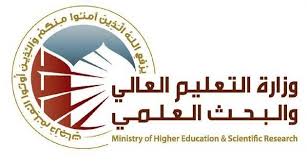                            جدول الدروس الأسبوعي                                                       جدول الدروس الاسبوعي  توقيع الأستاذ                                                                       توقيع العميدالاسمالبريد الالكترونياسم المادةطرق التنقيبات الاثريةطرق التنقيبات الاثريةطرق التنقيبات الاثريةطرق التنقيبات الاثريةطرق التنقيبات الاثريةمقرر الفصلاهداف المادةتعريف الطالب بطرق التنقيب العلمي عن الآثار تعريف الطالب بطرق التنقيب العلمي عن الآثار تعريف الطالب بطرق التنقيب العلمي عن الآثار تعريف الطالب بطرق التنقيب العلمي عن الآثار تعريف الطالب بطرق التنقيب العلمي عن الآثار التفاصيل الاساسية للمادةيتناول محاضرات في طرق التنقيب وانواع المواقع الاثرية واساليب التوثيق والحفر والمسح وكتابة التقارير اليومية والشهرية والنهائية للتنقيبات.يتناول محاضرات في طرق التنقيب وانواع المواقع الاثرية واساليب التوثيق والحفر والمسح وكتابة التقارير اليومية والشهرية والنهائية للتنقيبات.يتناول محاضرات في طرق التنقيب وانواع المواقع الاثرية واساليب التوثيق والحفر والمسح وكتابة التقارير اليومية والشهرية والنهائية للتنقيبات.يتناول محاضرات في طرق التنقيب وانواع المواقع الاثرية واساليب التوثيق والحفر والمسح وكتابة التقارير اليومية والشهرية والنهائية للتنقيبات.يتناول محاضرات في طرق التنقيب وانواع المواقع الاثرية واساليب التوثيق والحفر والمسح وكتابة التقارير اليومية والشهرية والنهائية للتنقيبات.الكتب المنهجيةلاتوجدلاتوجدلاتوجدلاتوجدلاتوجدالمصادر الخارجيةغالان ، رودريغو مارتين،(1998)، مناهج البحث الأثري ومشكلاته ،تعريب وتقديم واضافة الدكتور خالد غنيم ، ط1، دمشق.غالان ، رودريغو مارتين،(1998)، مناهج البحث الأثري ومشكلاته ،تعريب وتقديم واضافة الدكتور خالد غنيم ، ط1، دمشق.غالان ، رودريغو مارتين،(1998)، مناهج البحث الأثري ومشكلاته ،تعريب وتقديم واضافة الدكتور خالد غنيم ، ط1، دمشق.غالان ، رودريغو مارتين،(1998)، مناهج البحث الأثري ومشكلاته ،تعريب وتقديم واضافة الدكتور خالد غنيم ، ط1، دمشق.غالان ، رودريغو مارتين،(1998)، مناهج البحث الأثري ومشكلاته ،تعريب وتقديم واضافة الدكتور خالد غنيم ، ط1، دمشق.تقديرات الفصلالفصل الدراسيالمختبرالامتحانات اليوميةالمشروعالامتحان النهائيتقديرات الفصل40%10%50%معلومات اضافيةالاسبوعالتاريخالمادة النظريةالمادة العلميةالملاحظات1تعريف بالمادة ومصادر دراستهامسح الموقع وجمع الملتقطات وطريقة تصنيفها2أولا:- التطبيقات العملية في المواقع الاثرية: مصادر دراسة الوسط الجغرافي ، دراسة المكان، دراسة المواردمسح الموقع وجمع الملتقطات وطريقة تصنيفها3تاثير استخدام الموارد واهدافها، الاستفادة من المعلوماتتهيئة الموقع للتنقيب4ثانيا:- المسح الأثري: تعريفه ، التحضير للمسح الأثري في الحقل، البدائل المنهجية الأخرى، البحث عن الموقع، تحليل النتائج.تهيئة الموقع للتنقيب5ثالثا:- الموقع الأثري : تحديد الموقع الأثري، المعطيات الخارجية للموقع الأثري (قبل التنقيب)، المعطيات الداخلية للموقع الأثري، العائدية الثقافية للموقعاستعمال العدة الخاصة بالتنقيب6امتحاناستخدام ادوات المساحة موقعيا7رابعا :- العمل في الموقع الأثري: الإجراءات الإدارية والاقتصاديةاعمال مساحة في الموقع8اجراءات تنظيم الموارد الانسانيةتشكيل مجاميع كفريق عمل تنقيبي ( يمثل هيئة تنقيب )9التجهيزات الأساسية للبعثة موقع - مسح ميداني10مجموعة احتياجات البعثة : ادوات التنقيب ، ادوات التوثيقتعليم الموقع وتحديد مساحة العمل وعزلها عن الموقع الكلي11خامسا:- استراتيجية التنقيب والطرائق : طوبوغرافية الموقع تنقيب – معرفة الطبقات الاثرية12الخارطة الشبكية للموقع الأثري ،  نقطة الارتفاع (صفر)تنقيب – كيفية ممارسة الحفر العلمي13اختيار المكان، الطرائق الفيزيائية للمسح الأثري، السبرتنقيب – كيفية التعامل مع الاثر عند اكتشافه14المناهج الكلاسيكية لعمليات الحفرتنقيب – رسم الاثر قبل الرفع15طريقة قياس الارتفاعاتتنقيب – رسم الاثر قبل الرفع16امتحانامتحان الفصل الاولامتحان  نصف السنةامتحان  نصف السنةامتحان  نصف السنةامتحان  نصف السنةامتحان  نصف السنة17سادسا:- تعاقبات التوضع الطبقي : قوانين التوضع الطبقي، وحدات التعاقب الاسترتيغرافي تنقيب – تصوير الاثر قبل الرفع18وصف الطبقات ، التاريخ النسبي والمحددتنقيب – رفع الاثر19مارتيكس هاريس في دراسة التعاقباتمختبر موقعي – معالجة الاثر داخل الموقع 20علاقة المكتشفات بالتوضع الطبقي مختبر – اساليب الحفاظ على الاثر في الموقع21سابعا:- دراسة الوحدات غير المدفونة (ابنية وعمائر)، ابنية معمارية:وحدات معقدة موقع - مسح ميداني22امتحانمختبر – رسم فخار23الحفرات ، المقابر مختبر – رسم فخار24ثامنا: معالجة المكتشفات في الموقع الأثري :كيفية ااستخراج المواد الاثرية، اجراءات الدراسة والتصنيف وفق البطاقة التاشيرية.مختبر – رسم فخار25=      =      =تنقيب26=      =      =تنقيب27النتائج: في المكتبات والمختبرات تنقيب28نشر المعارفكتابة التقرير اليومي والشهري والنهائي29مراجعةكتابة التقرير اليومي والشهري والنهائي30مراجعةامتحان31الامتحان النهائيالامتحان النهائيالامتحان النهائي